CORRECTIONVivre dans un éco – quartier.Voir la vidéo en ouvrant le lien suivant : https://www.youtube.com/watch?v=mgdirlX6HFoExercice 1En ce qui concerne vivre dans un éco – quartier, soulignez les affirmations correctes.Permettre des économies d’énergie. 		Favoriser la circulation automobile. Réduire les consommations d’eau. 			 Produire de l’eau chaude grâce à l’énergie solaire.Augmenter la production de déchets. 		Rénover un quartier ancien. Séparer les logements des commerces. 			Diminuer le nombre de transports en commun. Exercice 2Lisez le texte suivant puis répondez aux questions.Que trouve-t-on dans un éco-quartier ?Dans un éco – quartier, on trouve des logements et des entreprises, des commerces, des crèches, des écoles, des restaurants.Que fait-on pour consommer moins d’énergie dans ces éco-quartiers ?Pour consommer moins d’énergie dans les éco – quartiers, on isole les logements, on choisit un un chauffage adapté, on privilégie les énergies renouvelables.Que fait-on d’autre dans ces éco-quartiers ? On trie les déchets, on développe les transports en commun et on laisse une place importante à la nature avec des espaces verts, des arbres, des fleurs…Collège des Dominicaines de notre Dame de la Délivrande – Araya-Classe : CM2                                                                  Mai 2020  - 1ère semaineNom : ________________________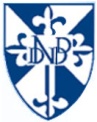 